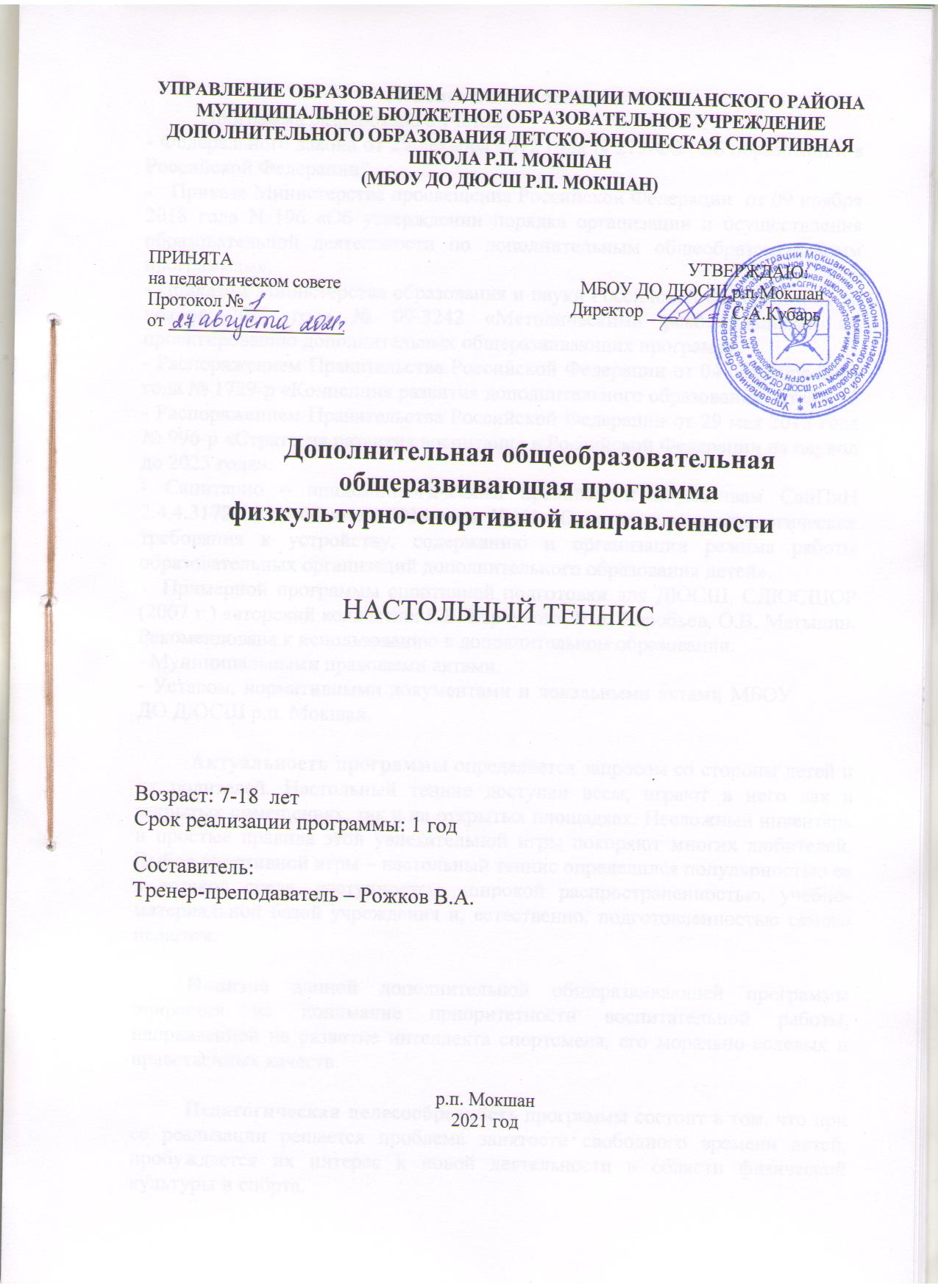 Пояснительная записка.Программа разработана с учетом:- Федерального закона от 29 декабря 2012 года N 273-ФЗ "Об образовании в Российской Федерации".-   Приказа Министерства просвещения Российской Федерации  от 09 ноября 2018 года N 196 «Об утверждении порядка организации и осуществления образовательной деятельности по дополнительным общеобразовательным программам».- Приказом Министерства образования и науки Российской Федерации от 18 ноября 2015 года № 09-3242 «Методическими рекомендациями по проектированию дополнительных общеразвивающих программ».- Распоряжением Правительства Российской Федерации от 04 сентября 2014 года № 1729-р «Концепция развития дополнительного образования детей».- Распоряжением Правительства Российской Федерации от 29 мая 2015 года № 996-р «Стратегия развития воспитания в Российской Федерации на период до 2025 года».- Санитарно – эпидемиологическим правилам и нормативам СанПиН 2.4.4.3172-14 от 04 июля 2014 года № 41 «Санитарно-эпидемиологические требования к устройству, содержанию и организации режима работы образовательных организаций дополнительного образования детей». -  Примерной программы спортивной подготовки для ДЮСШ, СДЮСШОР (2007 г.) авторский коллектив: Г.В. Барчукова, В.А. Воробьев, О.В. Матыцин.  Рекомендована к использованию в дополнительном образовании.- Муниципальными правовыми актами. - Уставом, нормативными документами и локальными актами МБОУ ДО ДЮСШ р.п. Мокшан.Актуальность программы определяется запросом со стороны детей и их родителей. Настольный теннис доступен всем, играют в него как в закрытых помещениях, так и на открытых площадках. Несложный инвентарь и простые правила этой увлекательной игры покоряют многих любителей. Выбор спортивной игры – настольный теннис определился популярностью ее в детской среде, доступностью, широкой распространенностью, учебно-материальной базой учреждения и, естественно, подготовленностью самого педагога.Новизна данной дополнительной общеразвивающей программы опирается на понимание приоритетности воспитательной работы, направленной на развитие интеллекта спортсмена, его морально-волевых и нравственных качеств.Педагогическая целесообразность программы состоит в том, что при ее реализации решается проблема занятости свободного времени детей, пробуждается их интерес к новой деятельности в области физической культуры и спорта. Настольный теннис - индивидуально-игровой вид спорта, который характеризуется направленностью на развитие двигательных качеств, координации. Теннис позволяет развить у учащихся такие качества как выносливость, сила, способность быстро находить и принимать правильные решения в разных ситуациях, правильно и быстро отвечать действиями на действия своего соперника. Программа предусматривает подготовку воспитанников к соревнованиям, удовлетворение потребности детей в активных формах двигательной деятельности, обеспечение физического, психического и нравственного здоровья.Отличительные особенности программы. В ходе разработки программы были проанализированы  и использованы современные тенденции развития настольного тенниса, передовой опыт обучения и тренировки игроков в настольный теннис, результаты современных научных исследований по вопросам подготовки спортсменов, практические рекомендации спортивной медицины, теории и методики физического воспитания, педагогики, физиологии, гигиены, психологии.Возможность индивидуального и дифференцированного подхода к занимающимся настольным теннисом позволяет охватить большое число обучающихся с разными физическими способностями.	Адресат программы.  Программа рассчитана на детей  возрасте  от 7 лет до 18 лет. Набор учащихся  в группы свободный, зачисление проводится при наличии заявления от родителей учащегося и медицинской справки. Объем и срок освоения программы. Общее количество часов по программе – 252. Академический час равен 45 минутам. Между занятиями перерыв 10 минут.  Форма обучения – очная. Обучение проводится в форме учебно-тренировочных и теоретических занятий, работы по индивидуальным планам, медико-восстановительных мероприятий, тестирования развития общефизической и специальной подготовки занимающихся, медицинского контроля, участий в соревнованиях, судейской и инструкторской практики, антидопинговые мероприятия. Медицинский контроль здоровья учащихся осуществляется на основании справок от врача. Перед соревнованиями учащиеся проходят периодические медосмотры.Система профилактико-восстановительных мероприятий носит комплексный характер и включает в себя средства психолого-педагогического и медико-биологического воздействия. Особенности организации образовательного процесса. Содержание программы включает в себя: приобретение начальной физической подготовки, привыкание к режиму тренировок и  развитие заинтересованности учащихся к занятиям настольным теннисом. Большее внимание уделяется, обшей физической подготовке, которая осуществляется в подготовительных и подводящих упражнениях.	Наполняемость учебных групп: 20 – 25 человек.Режим занятий: 3 раза в неделю по 2 часа: 252 часов в годЦель и задачи программы.	Цель программы: осуществление физкультурно-оздоровительной и воспитательной работы среди детей, направленной на укрепление их здоровья и всестороннего физического и личностного развитие, привлечение учащихся к систематическим занятиям физической культурой и спортом, посредством игры в настольный теннис.Основные задачи:- вовлечение максимального числа детей и подростков к систематическим занятиям и сформировать стойкий интерес к спорту, в частности  к настольному теннису;- освоение основ личной гигиены и самоконтроля;- создать условия для обеспечения всестороннего развития физических качеств: выносливости, быстроты, силы и т. д.; - научить элементарным приёмам техники игры в настольный теннис. Учебно-тематический планСодержание.Теоретическая подготовкаЗанятия    физическими    упражнениями    в    режиме     дня,     всестороннее развитие человека, влияние   физических   упражнений   на   развитие сердечнососудистой и дыхательной систем организма, двигательного аппарата человека.Занятия физкультурой в домашних условиях.История появления и развития настольного тенниса. Спортивный инвентарь.Правила поведения учащихся на занятиях.Правила содержания инвентаря. Ремонт ракеток.Спортивная одежда и обувь.Простейшие приспособления для тренировки.Правила техники безопасности.Гигиена. Режим дня спортсмена. Уход за телом.Гигиенические требования к спортивной одежде и обуви для занятий.Оценка учащимися своего самочувствия, уровня физической подготовленности.Краткое содержание занятий.Простейшие упражнения по освоению элементов техники.Контроль и самоконтроль занимающихся на основе нормативов.Определение и устранение типичных ошибок при выполнении упражнений.Овладение простейшими приемами у тренировочной стенки, на столе, при занятиях с тренером или спарринг – партнером.Простейшие игры в группе на столе.Просмотр соревнований квалифицированных спортсменов, учебных кино и видеозаписей.Домашние задания и их выполнения.Практическая подготовкаОбщая физическая подготовка.Общая физическая подготовка чрезвычайно важна для создания базовых условий успешной специализации. Основной задачей занятий по общей физической подготовке является укрепление здоровья и всестороннее физическое развитие занимающихся. Особенно благоприятен ранний возраст учащихся для развития качеств и способностей, не связанных с проявлением их абсолютных показателей.Целесообразно развивать такие качества, как гибкость, ловкость, двигательно - координационные способности. Для этого применяются комплексы общеразвивающих упражнений (ОРУ), подвижные игры, беговые и прыжковые упражнения:-упражнения на развитие подвижности в суставах рук и ног: вращения в лучезапястных, локтевых, плечевых суставах, сгибание и разгибание стоп ног;-повороты, наклоны и вращения туловища в различных направлениях;-из положения вис на гимнастической стенке (или перекладине) подъем согнутых и прямых в коленях ног до прямого угла по отношению к туловищу;-подъем ног за голову с касанием носками пола за головой из положения лежа на спине;-подъем туловища с касанием пальцами рук носков ног из положения лежа на спине;-медленный бег на время;-бег на короткие дистанции на время-20 метров, 30 метров, челночный бег 5по 15 метров;-прыжки с места толчком обеих ног;-прыжки через гимнастическую скамейку (через линию, нарисованную мелом на полу);-прыжки боком вправо-влево;-прыжки «кенгуру» с подтягиванием колен к груди;-прыжки на одной и двух ногах;-прыжки через гимнастическую скамейку на время;-прыжки в приседе вперед, назад, влево, вправо;-ходьба на носках, на пятках, на внешней и внутренней стороне ступни;-подвижные игры с мячом и без мяча.Специальная физическая подготовка (СФП).Для развития специальных физических качеств (быстрота, игровая выносливость, скоростные и скоростно-силовые качества) применяется широкий комплекс упражнений, направленных на подготовку наиболее важных в настольном теннисе мышц туловища, ног, рук.Упражнения для развития силы мышц ног и туловища:-бег на кроткие дистанции от 15 до 30 метров;-прыжки одной или двумя ногами в различных направлениях;-многоскоки;-прыжки в приседе вперед-назад, влево - вправо;-приставные шаги и выпады;-бег скрестным шагом в различных направлениях;-прыжки через гимнастическую скамейку;-прыжки боком через гимнастическую скамейку;-имитация движений в игровой стойке вправо-влево и вперед-назад;-приседания;-выпрыгивание из приседа;-выпрыгивание с подтягиванием колен к груди;-повороты, вращения и наклоны туловища в различных направлениях;-поднимание ног за голову из положения лежа на спине;-поднимание туловища с доставанием грудью колен из положения лежа на спине;-сгибание и разгибание рук в упоре лежа на полу; Для развития мышц рук и верхней части туловища:-упражнения с набивными мячами разного веса; метание двумя, одной рукой в различных направлениях;-метание теннисного мяча на дальность и точность попадание в заданную цель;-имитация ударов без ракетки, с ракеткой, с утяжеленной ракеткой (отягощением), утяжеленными манжетами и т.п.-упражнения с амортизаторами и резиновыми бинтами с двигательной структурой упражнений, близкой к двигательной структуре ударов в настольном теннисе;имитация ударов с использованием простейших тренажеров (велоколеса, мяча размещенного на оси и т.п.)Техническая подготовка.На возрастном уровне групп начальной подготовки неправомерно требовать от детей четкого, технически безупречного выполнения конкретных заданий в упражнениях с мячом и ракеткой.Основными педагогическими принципами работы тренера-преподавателя являются последовательность и преемственность заданий и упражнений, переход от простого к сложному.Для реализации этих принципов наиболее эффективными (в порядке повышения сложности упражнений) являются:-многократное повторение хватки ракетки и основной стойки игрока;-упражнения с ракеткой мячом: броски мяча правой (левой) рукой от пол, партнеру, о стену с ловлей мяча правой и левой руками сверху и снизу, перебрасывание мяча с одной руки на другую, подбрасывание мяча вверх с ловлей  двумя и одной рукой;-различные виды жонглирования мячом, подвешенным «на удочке» подброс мяча правой, левой сторонами ракетки, двумя сторонами поочередно, удары о стенку правой, левой сторонами ракетки, двумя сторонами поочередно;-различные виды жонглирования мячом: удары по мячу правой, левой сторонами ракетки, двумя сторонами поочередно, удары по мячу на разную высоту (выше и ниже уровня глаз) с последующей ловлей мяча ракеткой без отскока от нее правой и левой сторонами ракетки, удары по мячу поочередно ребром ракетки и ее игровой поверхностью;-упражнения с ракеткой и мячом в движении – шагом, бегом, бегом с жонглированием разными сторонами ракетки и двумя сторонами ракетки поочередно, то же с поворотами, изменением направления бега, шагом, бегом с мячом, лежащим на поверхности игровой плоскости ракетки;-удары справа и слева по мячу у тренировочной стенки, у приставной к столу половинке стола или тренировочной стенке – серийные (на точность безошибочных попаданий) удары, одиночные удары;-удары на столе по мячам, удобно выбрасываемым (отбиваемым) педагогом, партнером, тренажером;-сочетание ударов справа и слева у тренировочной стенки, у приставленной к столу половинке стола или тренировочной стенке, по мячам, удобно выбрасываемым (отбиваемым) педагогом, партнером, тренажером.После освоения элементарных упражнений с мячом и ракеткой переходим на изучение техник простейших ударов: разучивание и имитацияисходных для ударов основных позиций – положение ног, разворот туловища, форма замаха, положение руки по отношению к туловищу, положение ракетки, кисти, предплечь, плеча;-многократное повторение ударов на разных скоростях (сначала-медленное, затем – ускоренное) без мяча, с мячом у стенки;-игра на столе с педагогом (партнером) одним видом удара (только слева или только справа), а затем сочетание ударов справа и слева;-свободная игра ударами на столе.Игра у тренировочной стенки (удары выполняются по мячу, отскочившему от пола): на стене мелом нарисованы линии параллельно полу. Занимающийся располагается напротив, после отскока выполняется удар по мячу, направляя мяч в стену, в зону ограниченную линиями. По мере обучения удару, зону ограниченную линиями сужают, что требует от занимающегося повышения точности действий и точности попаданий.Во время выполнения одиночных и серийных ударов у стены тренер (или его помощник из числа старших учащихся) устраняет грубые технические ошибки. То же, что и в упражнении №1, но занимающийся посылает мяч поочерёдно (последовательность оговаривается в тренировочном задании) в цепи № 1,2,3,4. На полу мелом параллельно стене наносятся две линии, между которыми должен ударяться мяч после отскока от стены. С помощью этого упражнения совершенствуется техника движений руки и точность попаданий в цель, умение дифференцировать силу ударов. То же упражнение выполняется при предварительно оговоренных передвижениях влево - вправо и вперёд - назад.Игра на половине стола, приставленного к стене: на стене параллельно столу, на высоте сетки мелом наносится линия (закрепляется сетка на столе). Занимающийся располагается перед столом (лицом к стене) и опускает мяч перед собой на столе, после отскока направляет мяч осваиваемым ударом в стену выше линии (выше уровня сетки). Выполняются отдельные одиночные удары и серии ударов, при этом тренер (или его помощник из числа старших учащихся) исправляет ошибки в технике выполнения ударов. То же самое, что и при выполнении предыдущего упражнения, но удары выполняются поочерёдно слева и справа со сменой положения ног.Игра ударами на столе с приставленной крышкой стола (древесной плитой – тренировочной стенкой): угол наклона приставленной крышки изменяется по отношению к игровой плоскости стола, что позволяет изменять траекторию возвращающегося мяча. Занимающийся располагается перед столом, опускает мяч на стол перед собой, после его отскока выполняет удар, направляя мяч на противоположную игровую половину через сетку. Удары выполняются сериями справа, слева или поочерёдно. 	Игра на расставленных (раздвинутых) половина стола: играют два спортсмена (спортсмен + тренер). На обеих половинах стола закрепляются сетки и они отодвигаются друг от друга на некоторое расстояние (расстояние зависит от задания тренера). Упражнение позволяет отрабатывать умение изменять траекторию полёта мяча и величину усилий при ударе.Игра на половине стола, подвигаемого к стене и отодвигаемого от стены (половины стола): половина стола с закреплённой на ней сеткой пододвигается и отодвигается к стене и обратно в зависимости от задачи упражнения. Занимающийся располагается перед столом, опускает мяч на стол перед собой и выполняет удар через сетку, мяч отскакивает и падает на стол, после отскока мяча от стены всё повторяется. После освоения занимающимися игры на столе ударами из различных точек применяются следующие удары:-упражнения с придачей мячу вращения: удары по мячу левой и правой стороной ракетки после его отскока от пола, удары по мячу левой и правой стороной ракетки без отскока от пола, удары по мячу левой и правой стороной ракетки у тренировочной стенки, удары по мячу левой и правой стороной ракетки на половинке стола, приставленной к стенке, удары по мячу левой и правой стороной ракетки при игре с тренером (партнером), тренажером;-имитация ударов накатом, подрезкой у зеркала без ракетки, с ракеткой, на простейших тренировочных тренажерах;-имитация передвижений влево – вправо - вперед-назад с выполнением с выполнением ударных действий – одиночные передвижения и удары, серийные передвижения и удары;-имитация передвижений в игровой стойке со сменой зон (передвижения влево – вправо, вперед – назад, по «треугольнику»- вперед – вправо – назад, вперед – влево – назад);-имитация ударов с замером времени – удары справа, слева и их сочетание;-игра на столе с тренером (партнером, тренажером – роботом по направлениям на большее количество попаданий в серии – игра одним (двумя) ударом из одной точки в одном, двух, трех, направлениях;-игра одним видом удара из двух, трех точек в одном (в различных) направлении;-выполнение подач разными ударами;-игра накатом – различные варианты по длине полета мяча, по направлениям полета мяча, сочетание накатов справа и слева;-игра срезкой и подрезкой – различные варианты по длине полета мяча, по направлениям полета мяча, сочетание накатов справа и слева;-игра на счет разученными ударами;-игра со всего стола с коротких т длинных мячей;-групповые игры: «Круговая», «Дворник», «Один против всех», «Круговая с тренером» и другие.В группах стартового уровня в конце учебного года проводятся соревнования – тестирование по физической подготовке и упражнениям с мячом и ракеткой согласно контрольных нормативов, приведенных в программе.Учащиеся групп в течение учебного года принимают участие не менее, чем в двух соревнованиях (не менее 12 встреч) и участвуют в соревновании – тестировании по физической подготовке согласно контрольных нормативов, приведенных в программе.Планируемые результаты освоения программы.Результатом освоения программы является приобретение обучающимися следующих знаний, умений и навыков в предметных областях:В области теории и методики физической культуры и спорта:- история развития избранного вида спорта;- место и роль физической культуры и спорта в современном обществе;- правила избранных видов спорта, нормы, требования и условия их выполнения для присвоения спортивных разрядов и званий по избранным видам спорта; - необходимые сведения о строении и функциях организма человека;- гигиенические знания, умения и навыки;- режим дня, закаливание организма, здоровый образ жизни;- основы спортивного питания;- требования к оборудованию, инвентарю и спортивной экипировке;- требования техники безопасности при занятиях избранным спортом.В области общей и специальной физической подготовки:- освоение комплексов физических упражнений;- развитие основных физических качеств (гибкости, быстроты, силы, координации, выносливости) и психологических качеств, в том числе, базирующихся на них способностях, а также их гармоничное сочетание применительно к специфике занятий избранным видом спорта;- укрепление здоровья, повышение уровня физической работоспособности и функциональных возможностей организма, содействие гармоничному физическому развитию.В области избранного вида спорта:- овладение основами техники и тактики в избранном виде спорта, повышение плотности технико-тактических действий в обусловленных интервалах игры;- приобретение соревновательного опыта путем участия в спортивных соревнованиях;- освоение соответствующих возрасту, полу и уровню подготовленности занимающихся тренировочных и соревновательных нагрузок;- выполнение норм, требований и условий их выполнения для присвоения спортивных разрядов и званий по избранному виду спорта.В области развития творческого мышления:- развитие изобретательности и логического мышления;- развитие умения сравнивать, выявлять и устанавливать закономерности, связи и отношения, самостоятельно решать и объяснять ход решения поставленной задачи;- развитие умения концентрировать внимание, находиться в готовности совершать двигательные действия в игре в период проведения тренировочных занятий (в том числе в спортивных соревнованиях).Личностные, метапредметные и предметные результатыЛичностные результаты:-дисциплинированность, трудолюбие, упорство в достижении поставленных целей;-умение управлять своими эмоциями в различных ситуациях;-умение оказывать помощь своим сверстникам.Метапредметные результаты:-определять наиболее эффективные способы достижения результата;-умение находить ошибки при выполнении заданий и уметь их исправлять;-умение объективно оценивать результаты собственного труда, находить возможности и способы их улучшения.Предметные результаты:-формирование знаний о легкой атлетике  и его роли в укреплении здоровья;- умение рационально распределять своё время в режиме дня, выполнять утреннюю зарядку;- умение вести наблюдение за показателями своего физического развитияДанная программа  делает  акцент на формирование у учащихся активистской культуры здоровья и предполагает:- потребность в систематических занятиях спортом, регулярном участии в спортивных соревнованиях, стремление показывать как можно более высокие результаты на соревнованиях;- умение использовать полученные знания для успешного выступления на соревнованиях;- спортивный образ (стиль) жизни, предусматривающий активные занятия спортом и регулярное участие в спортивных соревнованиях;- стремление индивида вовлечь в занятия настольным теннисом  свое ближайшее окружение (семью, друзей, одноклассников и т.д.).Условия реализации программы.Перечень оборудования, инструментов, материалов для реализации программы- спортзал – 1 штука- столы для настольного тенниса – 6 штук- ракетки игровые – 15 штук- мячи для настольного тенниса – по 5 мячей на каждого- мячи футбольные, волейбольные, набивные – по 2 мяча- скакалки – 15 штук- гантели 200-500 гр – 10 штук- секундомер – 2 штук.Кадровые условия. Образовательную деятельность программы осуществляет педагог, имеющий  педагогическое образование. Формы контроляВ ходе реализации программы предусмотрены следующие формы контроляОценочные материалыПроверка, контроль, учет знаний учащихся.Важнейшим звеном в процессе изучения программного материала является проверка и учет знаний учащихся. На занятиях используются разные виды учета:вводный (педагог, приступая к работе, знакомится с исходными знаниями, умениями и навыками у учащихся);текущий учет (наблюдение за деятельностью учащихся на каждом занятии);- промежуточная аттестация - участие учащихся в соревнованиях различного уровня;- сдача контрольных нормативов.Контроль сформированности умений, навыков, личностных качеств осуществляется посредством наблюдения и устных опросов.Контроль позволяет определить эффективность обучения по программе, обсудить результаты, внести корректировку в учебный процесс. Позволяет учащимся, родителям и педагогам увидеть результаты, что создает хорошую атмосферу в коллективе.      Для проведения контроля и определения результатов обучения разработаны  нормативы (Приложение №1).Методическое обеспечение программы.Спортивная подготовка в настольном теннисе строится на основе следующих методических положений:- единая педагогическая система, обеспечивающая преемственность задач, средств, методов, организационных форм подготовки всех возрастных групп;- оптимальное соотношение (соразмерности) различных сторон подготовленности в процессе тренировки;- поступательное увеличение объема и интенсивности занятий и соревновательных нагрузок, их неуклонный рост на протяжении подготовки.Основными формами организации учебной работы на всех этапах подготовки являются: теоретические и практические занятия, тренировочные игры на счет соревнования, инструкторская и судейская практика, профилактические и оздоровительные мероприятия, антидопинг.С целью максимальной реализации образовательной программы достаточно широко используется способ проведения физических упражнений в игровой форме.Для занятий необходимо: спортивный зал, столы теннисные (размеры стола должны соответствовать требованиям Правил соревнований), теннисная ракетка, шарики, спортивная форма и спортивная обувь.Место проведения занятий должно быть хорошо освещено и соответствовать нормам, установленными правилами соревнований, свет должен быть равномерным, как над столом, так и над всей игровой площадкой, без прямого попадания света в глаза играющих. Помещение должно быть хорошо проветриваемым.В программе используются различные педагогические технологии:Групповые технологииОсновной формой организации и проведения учебно-тренировочного процесса является групповое занятие. На каждом занятии предусматриваются три раздела: ознакомление, разучивание, совершенствование. При этом происходит:– организация совместных действий, ведущая к активизации учебно-познавательных процессов;– распределение начальных действий и операций;– взаимное общение учащихся в группе;– обмен способами действия;– взаимопонимание;– рефлексия.Личностно – ориентированные технологииВ индивидуальном подходе обучения используются следующие принципы:– работая с группой, взаимодействовать с отдельными учащимися по индивидуальной модели, учитывая их личностные особенности и возможности;– ориентироваться на индивидуальные особенности учащегося в общении с ним и в процессе обучения.Педагогика сотрудничества- отношение к обучению как творческого взаимодействию педагога и ребенка. Роль педагога состоит не в том, чтобы учить, а в том, чтобы помогать детям учиться. Педагог, в первую очередь, должен быть создателем развивающей среды, побуждающей учащегося учиться;- обучение без принуждения, т.к. интерес к учению есть только там, где есть уверенность в успехе;-творческое самоуправление учащихся. Схема учебного сотрудничества заключена в том, что дети непосредственно взаимодействуют друг с другом, а педагог, оставаясь центральной фигурой обучения, специально организуют их сотрудничество;- сотрудничество с родителями.Здоровьесберегающие технологииОни включают в себя физический, социально-психологический и духовно-нравственный аспект.Здоровьесберегающие технологии наиболее значимы среди других технологий по степени влияния на здоровье учащихся. Их можно выделить в три подгруппы:организационно-педагогические технологии – они определяют структуру воспитательно-образовательного процесса, которая способствует предотвращению состояний переутомления, гиподинамии и других дезадаптационных состояний (переход от одной деятельности к другой, различные игры);психолого-педагогические технологии – они связанны с непосредственной работой с учащимися (беседы, упражнения, тренировки);учебно-воспитательные технологии – они включают программы по обучению заботе о своем здоровье и формированию культуры здоровья учащихся.Задача состоит в том, чтобы:– научить ребят быть успешными в делах (в жизни), быть готовыми дарить радость себе и другим. Привить навык – находить поводы и причины для радости, искренне и умело находя то, что действительно заслуживает одобрения или восхищения; – целенаправленно воспитать культуру здоровья учащихся, их потребности, способности и умения заботиться о собственном здоровье, духовном и телесном благополучии. В проведении учебно-тренировочной работы в объединении используются различные формы и методы.Формы: - теоретические занятия в виде бесед, коротких сообщений по темам, изложенным в программе (они даются либо в начале занятия, либо в процессе всей тренировки);– практические занятия и тренировки в виде показа  и повторения (приёмов, упражнений); – индивидуальные занятия в соответствии с планами и заданиями, установленными для спортсменов;–  участие учащихся в различных мероприятиях, спортивных состязаниях и соревнованиях различного уровня.Методы:– объяснительно - иллюстративные: беседы, сообщение задания, описание, объяснение выполнения упражнения, инструктирование;– репродуктивные: показ отдельных элементов или полностью упражнения; метод разучивания упражнения в целом; метод разучивания упражнения по частям; просмотр и методический разбор учебных видеофильмов, практические упражнения.- проблемные: постановка проблемы и поиск её решения учащимися.-  анализ: выявление ошибок в выполнении упражнений и устранение их причин;- частично- поисковые: решение проблемных задач с помощью педагога;- поисковые: самостоятельное решение проблем;- соревновательные;- игровые.Научно-методическое обеспечениеОбеспечение программы предусматривает наличие следующих методических видов продукции:- методические разработки;- методические рекомендации к практическим занятиям; - диагностические материалы; - дидактические материалы. Требования по безопасностиОбщие требования безопасности1. К  учебно-тренировочным занятиям  допускаются  лица,  прошедшие  медицинский осмотр и инструктаж по технике безопасности. 2.  При  проведении  занятий  соблюдать  расписание тренировочных занятий, установленные режимы тренировки и отдыха. 3.  При  проведении  занятий  по  спортивным  и  подвижным  играм возможно воздействие на обучающихся следующих опасных факторов:-  травмы  при  столкновениях,  нарушение  правил  проведения  игры,  при нападениях на мокром, скользком полу или площадке.4.  Занятия  должны  проводиться  в  спортивной  одежде  и спортивной обуви. 5.  В  местах  проведения  занятий  должна  быть  медицинская аптечка  с  набором  необходимых  медикаментов  и  перевязочных  средств  для оказания первой помощи при травмах. 6. Тренеры-преподаватели и занимающиеся обязаны соблюдать правила пожарной  безопасности,  знать  места  расположения  первичных  средств пожаротушения и выходы экстренной эвакуации. 7.  О  каждом  несчастном  случае  с  занимающимися  тренер-преподаватель  обязан  немедленно  сообщить  администрации  учреждения, оказать первую помощь пострадавшему.Требования безопасности перед началом занятий1. Надеть спортивную форму и спортивную обувь.2.  Проверить  спортивное оборудование.3. Проверить внешний вид обучающихся.4. После тренировки тщательно проверить зал. Требования безопасности во время занятий1.  Начинать  тренировку,  делать  остановки  во  время  тренировки  и заканчивать ее только по команде (сигналу) тренера-преподавателя.2. Строго соблюдать правила ТБ и поведения на учебно – тренировочных занятиях.. 3. При падениях необходимо сгруппироваться во избежание получения травмы. 4.  Внимательно  слушать  и  выполнять  все  команды  (сигналы)  тренера-преподавателя. Требования безопасности в аварийных ситуациях1.  При  возникновении  повреждений  в  местах  проведения  занятий прекратить  проведение  занятий  и  сообщить  администрации  учреждения. Занятия  продолжить  только  после  устранения  неисправности  или  замены спортивного оборудования и инвентаря. 2. При получении занимающимися травмы, немедленно оказать первую помощь  пострадавшему,  сообщить  об  этом  администрации  учреждения  и родителям  пострадавшего,  при  необходимости  отправить  его  в  ближайшее лечебное учреждение. 3.  При  возникновении  пожара  в  спортивном  зале  немедленно эвакуировать  обучающихся  из  зала  через  все  имеющиеся  эвакуационные выходы,  сообщить  о  пожаре  администрации  учреждения  и  в  пожарную  часть, приступить  к  тушению  пожара  с  помощью  имеющихся  первичных  средств пожаротушения. Требования безопасности по окончании занятий1.  Убрать  в  отведенное  место  для  хранения  спортивный  инвентарь  и провести влажную уборку спортивного зала. 2. Проветрить спортивный зал. 3.  Снять  спортивную  одежду  и  спортивную  обувь  и  принять  душ  или тщательно вымыть лицо и руки с мылом. Список литературы и интернет ресурсовЛитература для педагогов:1.  Настольный теннис: Примерная программа спортивной подготовки для детско-юношеских     спортивных     школ,    специализированных     детско-юношеских     школ олимпийского    резерва    (этапы    спортивного    совершенствования),    школ    высшего спортивного мастерства. - М.: Советский спорт, 2007. - 144 с.2.   Вартанян М.М., Команов В.В.  Беседы о настольном теннисе (методика и практика). -М., 2010. - 301 с.3.  Амелин А.Н., Пашинин В.А. Настольный теннис. - М.: Физкультура и спорт, 1999.-192 с.4. Барчукова Г.А. Настольный теннис. - М: Физкультура и спорт, 1989. - 175 с.5.  Барчукова Г.В. Учись играть в настольный теннис. М.: Советский спорт, 1989. -48 с.6.  Серова Л.К., Скачков Н.Г. Умей владеть ракеткой / Сост. A.M. Кондратов. - Л.: Лениздат, 1989.-76 с.7.    Настольный    теннис.    Правила   соревнований.    Утверждены   Исполкомом Федерации настольного тенниса России. Введены в действие с 1 сентября 2001 года. - М., 2002.-191 с.8.  Матвеева В.Ф., Гросман А.Л. Профилактика вредных привычек школьников: Кн. Для учителя. - М.: Просвещение, 1987. - 96 с.9.  Ковальчук И.Н. Развитие физической культуры и спорта в дополнительном образовании детей (концепция и опыт работы). - М.: ГОУ ЦРСДОД, 2002. - 64 с. (Серия для педагогов, родителей и детей).10.  Примерный объем знаний и навыков Школьников различных возрастных групп по вопросам гигиены и охраны здоровья. Методические рекомендации. - М., 1978. - 64 с.11.   Гришин В.Г. Игры с мячом и ракеткой: (Из опыта работы). Пособие для воспитателя ст. групп детского сада. - М.: Просвещение, 1982. - 96 с.Литература для родителей и обучающихся:1. Настольный теннис. - 2004. - № 9; 2006. - № 8; 2007. - № 5; 2008. - № 1.2. Инвентарь для настольного тенниса. Каталог. - 04/05.3. Инвентарь для настольного тенниса. Каталог. - 2006/2007.5.  Куценко Г.И., Кононов И.Ф. Режим дня школьника. - М.: Медицина, 1983. - 80 с.6. Балайшите Л.Л. От семи до ... - М.: Физкультура и спорт, 1984. - 80 с,7. Командный чемпионат мира по настольному теннису 2010 Либхерр. - М., 23-30 мая 2010.-44 с.8.  346 игр для гармоничного развития ребенка. - СПб.: Дельта, 2000. - 304 с.9.  Глязер СВ. Ларчик с играми. Научно-популярная литература. - М., 1975. - 240 с.10.Володченко В.Ю., Юмашев В.Б. Выходи играть во двор. — М.: Мол. гвардия, 1989.-139 с.Интернет ресурсы:https://minsport.gov.ru/https://sport.pnzreg.ru/https://penza.tennis/http://sport.mokobr.ru/Приложение №1Контрольные нормативы по общей физической подготовкеПримечание: в таблице приведены допустимые для данного возраста результаты 	по	выполнению	упражнения, более	 высокий результат	говорит о  перспективности учащегося, более низкий наоборот.Контрольные нормативы по общей физической подготовке для учащихсяПримечание: имитация ударов и перемещения в различных зонах выполняются из исходного положения – стойки.Контрольные нормативы по общей физической подготовке для учащихсяКонтрольные нормативы по специальной физической подготовке для учащихсяПримечание: имитация ударов и перемещения в различных зонах выполняются из исходного положения – стойки.Контрольные нормативы по специальной физической подготовке для учащихсяКонтрольные нормативы по технико-тактической подготовкеПримечание: Испытания проводятся в серии из 10 подач по диагонали. Удары выполняются при игре с тренером (партнером). Результаты соревнований протоколируются.№п/п№п/пНаименование темыТеорияПрактикаВсего часов11Вводное занятие. Правила поведения и техника безопасности на занятиях и соревнованиях. 13422История возникновения и развития настольного тенниса.13433Общая физическая подготовка.1111112     4Специальная физическая подготовка.Специальная физическая подготовка.131   3255Технико-тактическая подготовка.1111266Другие виды спорта1697077Инструкторско-судейская практика      ---88Медицинское контроль11299Психологическая подготовка---1010Контрольно-переводные тесты-441111Самостоятельная работа11112Итого8244252Время проведенияЦель проведенияФорма контроляНачальный или вводный контрольНачальный или вводный контрольНачальный или вводный контрольВ начале учебного годаОпределение уровня развития детей, их способностейБеседа, опрос, тестирование.Текущий контрольТекущий контрольТекущий контрольВ течение всего годаОпределение степени усвоения обучающимися учебного материала. Определение готовности детей к восприятию нового материала. Повышение ответственности и заинтересованности обучающихся в обучении. Выявление отстающих и опережающих обучение. Подбор наиболее эффективных методов и средств обученияНаблюдение, опрос, контрольное занятие, самостоятельная работаПромежуточный контрольПромежуточный контрольПромежуточный контрольВ конце учебного года (в завершении каждого учебного модуля)Определение степени усвоения обучающимися учебного материала за год. Определение результатов обученияСдача контрольных нормативов, соревнования Итоговая аттестацияИтоговая аттестацияИтоговая аттестацияПо  окончании освоения программыОпределение результатов поведения.Получение сведений для совершенствования образовательной программы и методов обученияСдача нормативов. Соревнования.№Наименование упражненийВозраст 7-9 летВозраст 7-9 лет№Наименование упражненийдевочкимальчики1Бег 20 м. с высокого старта (сек.)4.6-4.84.3-4.8.2Бег 30 м. с высокого старта (сек.)5.4-5.95.3-5.63Бег 60 м. с высокого старта (сек.)-9.7-9.94Прыжок в длину с места (см.)155-165160-1705Прыжок боком через гимнастическую скамейку за 30 сек.15-2015-256Прыжок боком через гимнастическую скамейку за 1минуту (количество раз)30-3535-45№Наименование упражненийВ о з р а с тВ о з р а с тВ о з р а с тВ о з р а с тВ о з р а с тВ о з р а с т№Наименование упражнений10-11 лет10-11 лет10-11 лет12-13 лет12-13 лет12-13 лет№Наименование упражненийдевочкимальчикимальчикидевочкимальчикимальчики1Бег 20 м. с высокого старта.(сек.)4.3-4.54.0-4.24.0-4.2---2Бег 30 м. с высокого старта (сек.)5.1-5.34.9-5.24.9-5.24.8-5.04.5-4.84.5-4.83Бег 500 м.без учета временибез учета временибез учета времени---4Бег 800 м.---без учета временибез учета временибез учета времени5Бег 60 м.(сек.)9.9-10.29.9-10.29.7-9.99.6-9.89.6-9.89.4-9.66Прыжок в длину с места (см.)165-175165-175175-190180-185180-185195-2057Прыжок боком через гимнастическую скамейку за 30 сек. (количество раз)30-3530-3535-4535-4035-4040-458Прыжок боком черезгимнастическую скамейку за 1 мин. (количество раз)65-7565-7580-8575-8075-8085-909Подъем прямых ног за голову из положения лежа на спине (кол-во раз)---12-1512-1520-2510Переход из положения лежа в положение сидя с касанием пальцами рук ступней(количество раз)---15152011Разгибание рук в упоре лежа (кол- во раз)---15-2015-2025-30№НаименованиеупражненийВ о з р а с тВ о з р а с тВ о з р а с тВ о з р а с тВ о з р а с т№Наименованиеупражнений13-14 лет13-14 лет13-14 лет15-16 лет15-16 лет№Наименованиеупражненийдевочкимальчикимальчикидевочкимальчики1Бег 30 м. с высокого старта.(сек.)4.5-4.84.3-4.64.3-4.64.3-4.54.1-4.32Бег 60 м. с высокого старта (сек.)9.4-9.68.6-9.18.6-9.19.1-9.38.3-8.53Бег 1000 м. (мин.сек.)4.40	4.204.40	4.204.40	4.204.203.404Бег 3000 м. (мин.сек.)без учёта временибез учёта временибез учёта временибез учета временибез учета времени5Подтягивание согнутых в коленях ног  к груди из виса на гимнастической стенке. 12-1512-1510-1215-2012-166Прыжок в длину с места (см.)175-180175-180190-205200-210240-2507Прыжок боком через  гимнастическую скамейку за 30 сек. (количество раз)40-5040-5050-60-65-708Прыжок боком через гимнастическую скамейку за 1 мин. (количество раз).95-10595-105110-120105-110110-1209Подъем прямых ног за голову из положения лежа на спине (кол-во раз).15-2015-2025-3020-2530-3510Переход из положения лежа в положение сидя с касанием пальцами рук ступней (количество раз).15-2015-2025-30253011Разгибание рук в упоре лежа (кол-во раз)25-3025-3030-3525-3035-40№НаименованиеупражненийВ о з р а с тВ о з р а с тВ о з р а с тВ о з р а с тВ о з р а с т№Наименованиеупражнений9-10 лет9-10 лет9-10 лет11-12 лет11-12 лет№Наименованиеупражненийдевочкимальчикидевочкидевочкимальчикимальчики1Перемещение в 3-х метровойзоне боком (влево-вправо) за 1 мин.(кол-во раз).40-5055-6545-5045-5060-6560-652Перемещение в 3-х метровой зоне в две точки у стола (вперед- назад) за 30 сек. (количество раз).10-1515-2015-2015-2020-2520-253Имитация удара накатом слева за 1 минуту (количество раз).70-7575-8080-9080-9095-10095-1004Имитация удара накатом справа за 1 минуту (количество раз).60-6565-7075-8075-8090-9590-955Имитация удара накатом справа за 2 минуты (количество раз).105-110110-125150-165150-165165-180165-1806Имитация сочетаний ударов накатом справа и накатом слева за 2 мин. (количество раз).110-125110-125150-170150-170155-185155-185№ НаименованиеупражненийВ о з р а с тВ о з р а с тВ о з р а с тВ о з р а с т№ Наименованиеупражнений11-13 лет11-13 лет14-16 лет14-16 лет№ Наименованиеупражненийдевочкимальчикидевочкимальчики1Перемещение в 3-х метровой зоне боком (влево-вправо) за 1 мин.(кол-во раз).45-5055-6550-5560-652Перемещение в 3-х метровой зоне в две точки у стола (вперед-назад) за 30 сек. (количество раз)15-2020-2520-2230-353Имитация удара накатом слева за 1 минуту (количество раз)90-95100-14095-100120-1254Имитация удара накатом справа за 1 минуту (количество раз).80-8590-9580-85100-1055Имитация удара накатом справа за 2 минуты (количество раз)160-170160-170185-210195-2156Имитация сочетаний ударов накатом справа и накатом слева за 2 мин. (количество раз)170-185180-195195-220200-220№Наименование технического приемаКол-во ударов в сериюОценка выполнения1Накат справа по диагонали30 и болееот 20 до 30Хорошо Удовлетворительно2Накат слева по диагонали30 и болееот 20 до 30ХорошоУдовлетворительно3Сочетание наката справа и слева в правый угол.20 и более16-20ХорошоУдовлетворительно4Сочетание наката справа и слева в левый угол20 и более16-20ХорошоУдовлетворительно5Откидка слева со всего стола (количество ошибок за 3 мин.)5 и менее16-20ХорошоУдовлетворительно6Сочетание	скидок ошибок за 3 мин. справа и слева15 и менее16-20ХорошоУдовлетворительно7Подачи справа (слева) накатом86ХорошоУдовлетворительно8Подачи справа (слева) откидкой (подрезкой)97ХорошоУдовлетворительно